الجامعة المستنصرية - كلية التربية الاساسية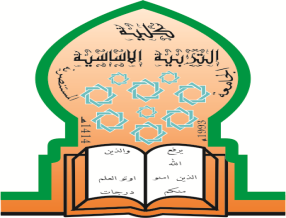 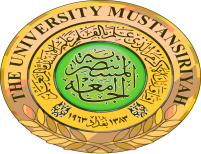 قسم .....الرياضيات ....................الخطة الدراسية للمساقالبريد الالكتروني للتدريسي :   Hand123@ Yahoo. com                              توقيع التدريسي :تواجد التدريسي :      قسم  معلم الصفوف الاولى                                                توقيع رئيس القسم :المعلومات العامة عن المساق ( المادة الدراسية ):(Course information)المعلومات العامة عن المساق ( المادة الدراسية ):(Course information)المعلومات العامة عن المساق ( المادة الدراسية ):(Course information)المعلومات العامة عن المساق ( المادة الدراسية ):(Course information)المعلومات العامة عن المساق ( المادة الدراسية ):(Course information)اسم المساق:رياضيات عامة    اسم التدريسي : م. م هند عبد الرزاق ناجياسم التدريسي : م. م هند عبد الرزاق ناجياسم التدريسي : م. م هند عبد الرزاق ناجيرمز المساق: اسم التدريسي : م. م هند عبد الرزاق ناجياسم التدريسي : م. م هند عبد الرزاق ناجياسم التدريسي : م. م هند عبد الرزاق ناجيالساعات المعتدة:نظريعملياجماليالساعات المعتدة:3-3المستوى والفصل الدراسي:الاول  / الاول الاول  / الاول الاول  / الاول وصف المساق: (Course description)وصف المساق: (Course description)وصف المساق: (Course description)وصف المساق: (Course description)وصف المساق: (Course description)يهتم بالجانب المعرفي وتنمية المهارات الحسابية لدى الطلبة من اجل تنمية البنية الرياضية لديهم .   يهتم بالجانب المعرفي وتنمية المهارات الحسابية لدى الطلبة من اجل تنمية البنية الرياضية لديهم .   يهتم بالجانب المعرفي وتنمية المهارات الحسابية لدى الطلبة من اجل تنمية البنية الرياضية لديهم .   يهتم بالجانب المعرفي وتنمية المهارات الحسابية لدى الطلبة من اجل تنمية البنية الرياضية لديهم .   يهتم بالجانب المعرفي وتنمية المهارات الحسابية لدى الطلبة من اجل تنمية البنية الرياضية لديهم .   مخرجات تعلم المساق: (Course outcomes)مخرجات تعلم المساق: (Course outcomes)مخرجات تعلم المساق: (Course outcomes)مخرجات تعلم المساق: (Course outcomes)مخرجات تعلم المساق: (Course outcomes)نتوقع بعد نهاية المقرر من المتعلمين  يكون قادرا امكانية  الاستفادة المعرفية واكسابه مهارات حسابية بما يحقق امكانية التوافق في الحياة العملية وجعله عضو نافع بالمجتمع .نتوقع بعد نهاية المقرر من المتعلمين  يكون قادرا امكانية  الاستفادة المعرفية واكسابه مهارات حسابية بما يحقق امكانية التوافق في الحياة العملية وجعله عضو نافع بالمجتمع .نتوقع بعد نهاية المقرر من المتعلمين  يكون قادرا امكانية  الاستفادة المعرفية واكسابه مهارات حسابية بما يحقق امكانية التوافق في الحياة العملية وجعله عضو نافع بالمجتمع .نتوقع بعد نهاية المقرر من المتعلمين  يكون قادرا امكانية  الاستفادة المعرفية واكسابه مهارات حسابية بما يحقق امكانية التوافق في الحياة العملية وجعله عضو نافع بالمجتمع .نتوقع بعد نهاية المقرر من المتعلمين  يكون قادرا امكانية  الاستفادة المعرفية واكسابه مهارات حسابية بما يحقق امكانية التوافق في الحياة العملية وجعله عضو نافع بالمجتمع .كتابةمواضيع المساق ( النظري – العملي ان وجد ) :كتابةمواضيع المساق ( النظري – العملي ان وجد ) :كتابةمواضيع المساق ( النظري – العملي ان وجد ) :كتابةمواضيع المساق ( النظري – العملي ان وجد ) :الاسابيع / التاريخالاسابيع / التاريخنظرينظري او عملي11/ 11 / 2017المجموعات والاعداد28/ 11/ 2017العمليات الرياضية الاربعة315/ 11/ 2017الضرب والقسمة422/ 11/ 2017تمارين عامة529/ 11/ 2017الكسور الاعتيادية66/ 12/ 2017العمليات الاساسية على الكسور .713/ 12/ 2017امتحان الشهر الاول820/ 12/ 2017الكسور العشرية927/ 12/ 2017العمليات على الكسور العشرية103/1/ 2018تحويل القسمة الى رقم عشري وتحويل الرقم العشري الى عدد كسري1110/1/ 2018النسبة والتناسب1217/1/ 2018الاشكال , مساحتها , محيطها .1324/ 1/ 2018الحجوم والمساحات1431/ 1/ 2018تدريبات157/2/ 2018امتحان الشهر الثانيالواجبات و المشاريع:واجبات بيتية 2-مصادر التعلم الاساسية:مصادر التعلم الاساسية:مصادر التعلم الاساسية:مصادر التعلم الاساسية:مصادر التعلم الاساسية:مصادر التعلم الاساسية:مصادر التعلم الاساسية:مصادر التعلم الاساسية:مصادر التعلم الاساسية:مصادر التعلم الاساسية:مصادر التعلم الاساسية:1- نظرية المجموعات / تأليف : د. محمود محمد كتكت / جامعة اليرموك / دار الفرقان للنشر والتوزيع .1- نظرية المجموعات / تأليف : د. محمود محمد كتكت / جامعة اليرموك / دار الفرقان للنشر والتوزيع .1- نظرية المجموعات / تأليف : د. محمود محمد كتكت / جامعة اليرموك / دار الفرقان للنشر والتوزيع .1- نظرية المجموعات / تأليف : د. محمود محمد كتكت / جامعة اليرموك / دار الفرقان للنشر والتوزيع .1- نظرية المجموعات / تأليف : د. محمود محمد كتكت / جامعة اليرموك / دار الفرقان للنشر والتوزيع .1- نظرية المجموعات / تأليف : د. محمود محمد كتكت / جامعة اليرموك / دار الفرقان للنشر والتوزيع .1- نظرية المجموعات / تأليف : د. محمود محمد كتكت / جامعة اليرموك / دار الفرقان للنشر والتوزيع .1- نظرية المجموعات / تأليف : د. محمود محمد كتكت / جامعة اليرموك / دار الفرقان للنشر والتوزيع .1- نظرية المجموعات / تأليف : د. محمود محمد كتكت / جامعة اليرموك / دار الفرقان للنشر والتوزيع .1- نظرية المجموعات / تأليف : د. محمود محمد كتكت / جامعة اليرموك / دار الفرقان للنشر والتوزيع .1- نظرية المجموعات / تأليف : د. محمود محمد كتكت / جامعة اليرموك / دار الفرقان للنشر والتوزيع .المصادر الساندة :المصادر الساندة :المصادر الساندة :المصادر الساندة :المصادر الساندة :المصادر الساندة :المصادر الساندة :المصادر الساندة :المصادر الساندة :المصادر الساندة :المصادر الساندة :الانترنت الانترنت الانترنت الانترنت الانترنت الانترنت الانترنت الانترنت الانترنت الانترنت الانترنت رسائل ودوريات رسائل ودوريات رسائل ودوريات رسائل ودوريات رسائل ودوريات رسائل ودوريات رسائل ودوريات رسائل ودوريات رسائل ودوريات رسائل ودوريات رسائل ودوريات الدرجات الامتحانيةالدرجات الامتحانيةالامتحان الاولالامتحان الثانيالامتحان الثانيالامتحان العمليالامتحان العمليالنشاطالسعيالسعيالامتحان النهائي151515555404060قاعة المحاضراتالشعبةالشعبةالشعبةالقاعةالقاعةالساعةالساعةالساعةالملاحظاتالملاحظات1AAA/////2BBB/////